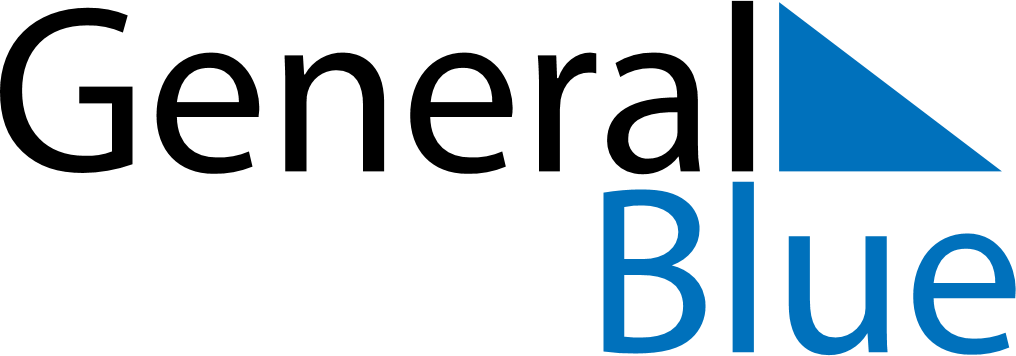 July 2024July 2024July 2024July 2024July 2024July 2024Koepmanholmen, Vaesternorrland, SwedenKoepmanholmen, Vaesternorrland, SwedenKoepmanholmen, Vaesternorrland, SwedenKoepmanholmen, Vaesternorrland, SwedenKoepmanholmen, Vaesternorrland, SwedenKoepmanholmen, Vaesternorrland, SwedenSunday Monday Tuesday Wednesday Thursday Friday Saturday 1 2 3 4 5 6 Sunrise: 2:44 AM Sunset: 10:55 PM Daylight: 20 hours and 10 minutes. Sunrise: 2:45 AM Sunset: 10:53 PM Daylight: 20 hours and 8 minutes. Sunrise: 2:47 AM Sunset: 10:52 PM Daylight: 20 hours and 4 minutes. Sunrise: 2:49 AM Sunset: 10:51 PM Daylight: 20 hours and 1 minute. Sunrise: 2:51 AM Sunset: 10:49 PM Daylight: 19 hours and 58 minutes. Sunrise: 2:53 AM Sunset: 10:47 PM Daylight: 19 hours and 54 minutes. 7 8 9 10 11 12 13 Sunrise: 2:55 AM Sunset: 10:46 PM Daylight: 19 hours and 50 minutes. Sunrise: 2:57 AM Sunset: 10:44 PM Daylight: 19 hours and 46 minutes. Sunrise: 2:59 AM Sunset: 10:42 PM Daylight: 19 hours and 42 minutes. Sunrise: 3:02 AM Sunset: 10:40 PM Daylight: 19 hours and 38 minutes. Sunrise: 3:04 AM Sunset: 10:38 PM Daylight: 19 hours and 33 minutes. Sunrise: 3:06 AM Sunset: 10:35 PM Daylight: 19 hours and 29 minutes. Sunrise: 3:09 AM Sunset: 10:33 PM Daylight: 19 hours and 24 minutes. 14 15 16 17 18 19 20 Sunrise: 3:11 AM Sunset: 10:31 PM Daylight: 19 hours and 19 minutes. Sunrise: 3:14 AM Sunset: 10:29 PM Daylight: 19 hours and 14 minutes. Sunrise: 3:17 AM Sunset: 10:26 PM Daylight: 19 hours and 9 minutes. Sunrise: 3:19 AM Sunset: 10:24 PM Daylight: 19 hours and 4 minutes. Sunrise: 3:22 AM Sunset: 10:21 PM Daylight: 18 hours and 59 minutes. Sunrise: 3:25 AM Sunset: 10:18 PM Daylight: 18 hours and 53 minutes. Sunrise: 3:27 AM Sunset: 10:16 PM Daylight: 18 hours and 48 minutes. 21 22 23 24 25 26 27 Sunrise: 3:30 AM Sunset: 10:13 PM Daylight: 18 hours and 42 minutes. Sunrise: 3:33 AM Sunset: 10:10 PM Daylight: 18 hours and 37 minutes. Sunrise: 3:36 AM Sunset: 10:08 PM Daylight: 18 hours and 31 minutes. Sunrise: 3:39 AM Sunset: 10:05 PM Daylight: 18 hours and 25 minutes. Sunrise: 3:42 AM Sunset: 10:02 PM Daylight: 18 hours and 20 minutes. Sunrise: 3:45 AM Sunset: 9:59 PM Daylight: 18 hours and 14 minutes. Sunrise: 3:47 AM Sunset: 9:56 PM Daylight: 18 hours and 8 minutes. 28 29 30 31 Sunrise: 3:50 AM Sunset: 9:53 PM Daylight: 18 hours and 2 minutes. Sunrise: 3:53 AM Sunset: 9:50 PM Daylight: 17 hours and 56 minutes. Sunrise: 3:56 AM Sunset: 9:47 PM Daylight: 17 hours and 50 minutes. Sunrise: 3:59 AM Sunset: 9:44 PM Daylight: 17 hours and 44 minutes. 